Administration des modèles de documents : Répertoire des champs de fusionLors de l'édition d'un modèle de document, vous pouvez y inclure différentes variables qui seront utilisées pour afficher les informations du courrier.Ces variables sont identifiables par des crochets [ ].Elles doivent être renseignées lors de la création du modèle de document.CourrierLibelléNom du champVariable de fusionTypologie du courrierres_letterbox.type_label[res_letterbox.type_label]Catégorieres_letterbox.category_id[res_letterbox.category_id]Date d'arrivéeres_letterbox.admission_date[res_letterbox.admission_date]Date du courrierres_letterbox.doc_date[res_letterbox.doc_date]Date limite de traitementres_letterbox.process_limit_date[res_letterbox.process_limit_date]Date de clôtureres_letterbox.closing_date[res_letterbox.closing_date]Objetres_letterbox.subject[res_letterbox.subject]Numéro chrono entrantres_letterbox.alt_identifier[res_letterbox.alt_identifier]Date d'enregistrementres_letterbox.creation_date[res_letterbox.creation_date]Prénom Nom du créateurres_letterbox.typist_label[res_letterbox.typist_label]Champ personnalisé du courrier[res_letterbox.customField_ID] (où ID est l'identifiant technique du champ personnalisé (custom_fields.id))ExpéditeurLes champs listés ci-dessous ne sont disponibles qu'avec un seul expéditeur.LibelléNom du champVariable de fusionCivilité du contactsender.civility[sender.civility]Prénom du contactsender.firstname[sender.firstname]Nom du contactsender.lastname[sender.lastname]Organisationsender.company[sender.company]Servicesender.department[sender.department]Fonction du contactsender.function[sender.function]Adresse formatée pour tri mécanisableConforme à la norme AFNOR Z10-011 norme 38 sous réserve d'utiliser la complétion via la BAN intégrée.sender.postal_address(Pour les fichiers docx et suivant la version de Word utilisée, il pourra être nécessaire de préciser le paramètre [sender.postal_address;strconv=no])[sender.postal_address]Adresse étage, bureau, portesender.address_additional1[sender.address_additional1]Adresse N°sender.address_number[sender.address_number]Adresse Ruesender.address_street[sender.address_street]Adresse Complémentsender.address_additional2[sender.address_additional2]Adresse Code Postalsender.address_postcode[sender.address_postcode]Adresse Villesender.address_town[sender.address_town]Adresse Payssender.address_country[sender.address_country]Téléphonesender.phone[sender.phone]Courrielsender.email[sender.email]Champ personnalisé du contactsender.customField_ID(où ID est l'identifiant technique du champ personnalisé (contacts_custom_fields_list.id))[sender.customField_ID]Si l'expéditeur est un utilisateur de l'application, seul les champs sender.firstname et sender.lastname seront disponibles.Si l'expéditeur est une entité de l'application, seul le champ sender.lastname sera disponible et rempli avec le libellé de l'entité.DestinataireLes champs listés ci-dessous ne sont disponibles qu'avec un seul destinataire.LibelléNom du champVariable de fusionCivilité du contactrecipient.civility[recipient.civility]Prénom du contactrecipient.firstname[recipient.firstname]Nom du contactrecipient.lastname[recipient.lastname]Sociétérecipient.company[recipient.company]Service de la sociétérecipient.department[recipient.department]Fonction du contactrecipient.function[recipient.function]Adresse formatée pour tri mécanisableConforme à la norme AFNOR Z10-011 norme 38 sous réserve d'utiliser la complétion via la BAN intégrée.recipient.postal_address (Pour les fichiers docx et suivant la version de Word utilisée, il pourra être nécessaire de préciser recipient.postal_address;strconv=no)[recipient.postal_address]Adresse étage, bureau, porterecipient.address_additional1[recipient.address_additional1]Adresse N°recipient.address_number[recipient.address_number]Adresse Ruerecipient.address_street[recipient.address_street]Adresse Complémentrecipient.address_additional2[recipient.address_additional2]Adresse Code Postalrecipient.address_postcode[recipient.address_postcode]Adresse Villerecipient.address_town[recipient.address_town]Adresse Paysrecipient.address_country[recipient.address_country]Téléphonerecipient.phone[recipient.phone]Courrielrecipient.email[recipient.email]Champ personnalisé du contactrecipient.customField_ID (où ID est l'identifiant technique du champ personnalisé (contacts_custom_fields_list.id))[recipient.customField_ID]Si le destinataire est un utilisateur de l'application, seul les champs recipient.firstname et recipient.lastname seront disponibles.Si le destinataire est une entité de l'application, seul le champ recipient.lastname sera disponible et rempli avec le libellé de l'entité.Pièce jointeLibelléChamp de fusionVariable de fusionNuméro chronoattachment.chrono[attachment.chrono]Sujetattachment.title[attachment.title]Image code barre contenant le numéro chronoattachments.chronoBarCode;ope=changepic; tagpos=before;adjust;unique(balise à placer avant l'image)[attachments.chronoBarCode;ope=changepic;tagpos=before;adjust;unique]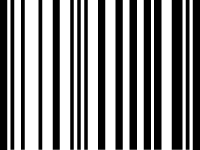 Image code barre contenant le numéro chronoattachments.chronoBarCode;ope=changepic; tagpos=inside;adjust;unique (balise à placer dans l'image)Image code QR à utiliser pour la réconciliation avec Maarch Captureattachments.chronoQrCode;ope=changepic; tagpos=before;adjust;unique (balise à placer avant l'image)[attachments.chronoQrCode;ope=changepic;tagpos=after;adjust;unique]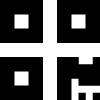 Image code QR à utiliser pour la réconciliation avec Maarch Captureattachments.chronoQrCode;ope=changepic; tagpos=inside;adjust;unique (balise à placer dans l'image)Attention, les champs de fusion code barre et code QR s'écrivent bien attachments et nécessitent une image quelconque qui sera remplacé par le code barre ou le code QR.On peut soit placer le champ de fusion tout de suite après l'image (cas 1) ou soit renseigner directement celui-ci dans le titre de l'image en modfiant ses propriétés (cas 2).Sur WORD, il est possible de mettre la variable de fusion dans l'infobulle de l'image. (cas 2)Cette méthode de fusion est à utiliser aussi pour les modèles dont la cible est "Enregistrement de courrier".Destinataire de la pièce jointeLibelléChamp du fusionVariable de fusionCivilité du contactattachmentRecipient.civility[attachmentRecipient.civility]Prénom du contactattachmentRecipient.firstname[attachmentRecipient.firstname]Nom du contactattachmentRecipient.lastname[attachmentRecipient.lastname]SociétéattachmentRecipient.company[attachmentRecipient.company]Service de la sociétéattachmentRecipient.department[attachmentRecipient.department]Fonction du contactattachmentRecipient.function[attachmentRecipient.function]Adresse formatée pour tri mécanisableConforme à la norme AFNOR Z10-011 norme 38 sous réserve d'utiliser la complétion via la BAN intégrée.attachmentRecipient.postal_address (Pour les fichiers docx et suivant la version de Word utilisée, il pourra être nécessaire de préciser attachmentRecipient.postal_address;strconv=no)[attachmentRecipient.postal_address]Adresse étage, bureau, porteattachmentRecipient.address_additional1[attachmentRecipient.address_additional1]Adresse N°attachmentRecipient.address_number[attachmentRecipient.address_number]Adresse RueattachmentRecipient.address_street[attachmentRecipient.address_street]Adresse ComplémentattachmentRecipient.address_additional2[attachmentRecipient.address_additional2]Adresse Code PostalattachmentRecipient.address_postcode[attachmentRecipient.address_postcode]Adresse VilleattachmentRecipient.address_town[attachmentRecipient.address_town]Adresse PaysattachmentRecipient.address_country[attachmentRecipient.address_country]TéléphoneattachmentRecipient.phone[attachmentRecipient.phone]CourrielattachmentRecipient.email[attachmentRecipient.email]Champ personnalisé du contactattachmentRecipient.customField_ID (où ID est l'identifiant technique du champ personnalisé (contacts_custom_fields_list.id))[attachmentRecipient.customField_ID]Si le destinataire est un utilisateur de l'application, seul les champs attachmentRecipient.firstname et attachmentRecipient.lastname seront disponibles.Utilisateur courantLibelléChamp de fusionVariable de fusionNomuser.lastname[user.lastname]Prénomuser.firstname[user.firstname]Initialesuser.initials[user.initials]Téléphoneuser.phone[user.phone]Courrieluser.mail[user.mail]Entité primaire de l'utilisateur courantLibelléChamp de fusionVariable de fusionRôle de l'utilisateur dans l'entité primaireuserPrimaryEntity.role[userPrimaryEntity.role]Identifiant de l'entité primaireuserPrimaryEntity.entity_id[userPrimaryEntity.entity_id]Nom long de l'entité primaireuserPrimaryEntity.entity_label[userPrimaryEntity.entity_label]Nom court de l'entité primaireuserPrimaryEntity.short_label[userPrimaryEntity.short_label]Adresse 1 de l'entité primaireuserPrimaryEntity.adrs_1[userPrimaryEntity.adrs_1]Adresse 2 de l'entité primaireuserPrimaryEntity.adrs_2[userPrimaryEntity.adrs_2]Adresse 3 de l'entité primaireuserPrimaryEntity.adrs_3[userPrimaryEntity.adrs_3]Code postal de l'entité primaireuserPrimaryEntity.zipcode[userPrimaryEntity.zipcode]Ville de l'entité primaireuserPrimaryEntity.city[userPrimaryEntity.city]Email de l'entité primaireuserPrimaryEntity.email[userPrimaryEntity.email]Identifiant de l'entité parente primaireuserPrimaryEntity.parent_entity_id[userPrimaryEntity.parent_entity_id]Type de l'entité primaireuserPrimaryEntity.entity_type[userPrimaryEntity.entity_type]Arborescence de l'entité primaireuserPrimaryEntity.path[userPrimaryEntity.path]Entité initiatriceLibelléChamp de fusionVariable de fusionIdentifiant de l'entitéinitiator.entity_id[initiator.entity_id]Nom long de l'entitéinitiator.entity_label[initiator.entity_label]Nom court de l'entitéinitiator.short_label[initiator.short_label]Email de l'entitéinitiator.email[initiator.email]Identifiant de l'entité parenteinitiator.parent_entity_id[initiator.parent_entity_id]Type de l'entitéinitiator.entity_type[initiator.entity_type]Arborescence de l'entitéinitiator.path[initiator.path]Nom complet de l'entitéinitiator.entity_full_name[initiator.entity_full_name]Code postal de l'entitéinitiator.zipcode[initiator.zipcode]Ville de l'entitéinitiator.city[initiator.city]Pays de l'entitéinitiator.country[initiator.country]Identifiant LDAP de l'entitéinitiator.ldap_id[initiator.ldap_id]Service d'archivage de l'entitéinitiator.archival_agence[initiator.archival_agence]Convention d'archivage de l'entitéinitiator.archival_agreement[initiator.archival_agreement]Numéro de SIRET de l'entitéinitiator.business_id[initiator.business_id]Entité parente de l'entité initiatriceLibelléChamp de fusionVariable de fusionIdentifiant de l'entitéparentInitiator.entity_id[parentInitiator.entity_id]Nom long de l'entitéparentInitiator.entity_label[parentInitiator.entity_label]Nom court de l'entitéparentInitiator.short_label[parentInitiator.short_label]Email de l'entitéparentInitiator.email[parentInitiator.email]Identifiant de l'entité parenteparentInitiator.parent_entity_id[parentInitiator.parent_entity_id]Type de l'entitéparentInitiator.entity_type[parentInitiator.entity_type]Arborescence de l'entitéparentInitiator.path[parentInitiator.path]Nom complet de l'entitéparentInitiator.entity_full_name[parentInitiator.entity_full_name]Code postal de l'entitéparentInitiator.zipcode[parentInitiator.zipcode]Ville de l'entitéparentInitiator.city[parentInitiator.city]Pays de l'entitéparentInitiator.country[parentInitiator.country]Identifiant LDAP de l'entitéparentInitiator.ldap_id[parentInitiator.ldap_id]Service d'archivage de l'entitéparentInitiator.archival_agence[parentInitiator.archival_agence]Convention d'archivage de l'entitéparentInitiator.archival_agreement[parentInitiator.archival_agreement]Numéro de SIRET de l'entitéparentInitiator.business_id[parentInitiator.business_id]Entité traitanteLibelléChamp de fusionVariable de fusionIdentifiant de l'entitédestination.entity_id[destination.entity_id]Nom long de l'entitédestination.entity_label[destination.entity_label]Nom court de l'entitédestination.short_label[destination.short_label]Email de l'entitédestination.email[destination.email]Identifiant de l'entité parentedestination.parent_entity_id[destination.parent_entity_id]Type de l'entitédestination.entity_type[destination.entity_type]Arborescence de l'entitédestination.path[destination.path]Nom complet de l'entitédestination.entity_full_name[destination.entity_full_name]Code postal de l'entitédestination.zipcode[destination.zipcode]Ville de l'entitédestination.city[destination.city]Pays de l'entitédestination.country[destination.country]Identifiant LDAP de l'entitédestination.ldap_id[destination.ldap_id]Service d'archivage de l'entitédestination.archival_agence[destination.archival_agence]Convention d'archivage de l'entitédestination.archival_agreement[destination.archival_agreement]Numéro de SIRET de l'entitédestination.business_id[destination.business_id]Entité parente de l'entité traitanteTous les champs listés ci-dessus sont disponibles, il suffit de remplacer destination par parentDestinationLibelléChamp de fusionVariable de fusionIdentifiant de l'entitéparentDestination.entity_id[parentDestination.entity_id]Nom long de l'entitéparentDestination.entity_label[parentDestination.entity_label]Nom court de l'entitéparentDestination.short_label[parentDestination.short_label]Email de l'entitéparentDestination.email[parentDestination.email]Identifiant de l'entité parenteparentDestination.parent_entity_id[parentDestination.parent_entity_id]Type de l'entitéparentDestination.entity_type[parentDestination.entity_type]Arborescence de l'entitéparentDestination.path[parentDestination.path]Nom complet de l'entitéparentDestination.entity_full_name[parentDestination.entity_full_name]Code postal de l'entitéparentDestination.zipcode[parentDestination.zipcode]Ville de l'entitéparentDestination.city[parentDestination.city]Pays de l'entitéparentDestination.country[parentDestination.country]Identifiant LDAP de l'entitéparentDestination.ldap_id[parentDestination.ldap_id]Service d'archivage de l'entitéparentDestination.archival_agence[parentDestination.archival_agence]Convention d'archivage de l'entitéparentDestination.archival_agreement[parentDestination.archival_agreement]Numéro de SIRET de l'entitéparentDestination.business_id[parentDestination.business_id]AnnotationsLibelléChamp de fusionVariable de fusionToutes les notes du courriernotes[notes]Circuit VISALibelléChamp de fusionVariable de fusionTous les membres du circuit de visa du courriervisas[visas]Circuit AVISLibelléChamp de fusionVariable de fusionTous les membres du circuit d'avis du courrieropinions[opinions]Rôle copie de la liste de diffusionLibellésChamp de fusionVariable de fusionTous les membres ou entités en copie de la liste de diffusion du courriercopies[copies]HorairesLibelléChamp de fusionVariable de fusionDate du jour (jour-mois-année)datetime.date[datetime.date]Heure (heure-minute)datetime.time[datetime.time]Date formatée en françaisdatetime.date;frm=dddd dd mmmm yyyy;locale[datetime.date;frm=dddd dd mmmm yyyy;locale]Signature XParapheurCette balise est fusionnée UNIQUEMENT au moment de l'envoi de la pièce jointe dans le parapheur externe XParapheur.Elle désigne l'emplacement où sera positionnée la signature.LibellésChamp de fusionVariable de fusionEmplacement des signatures xParapheurxParaphSignature[xParaphSignature]